Муниципальное автономное дошкольное образовательное учреждение№19 «Ручеёк» города Дубны Московской областиКонспект нод в группе раннего возраста«Игрушки в гостях у ребят»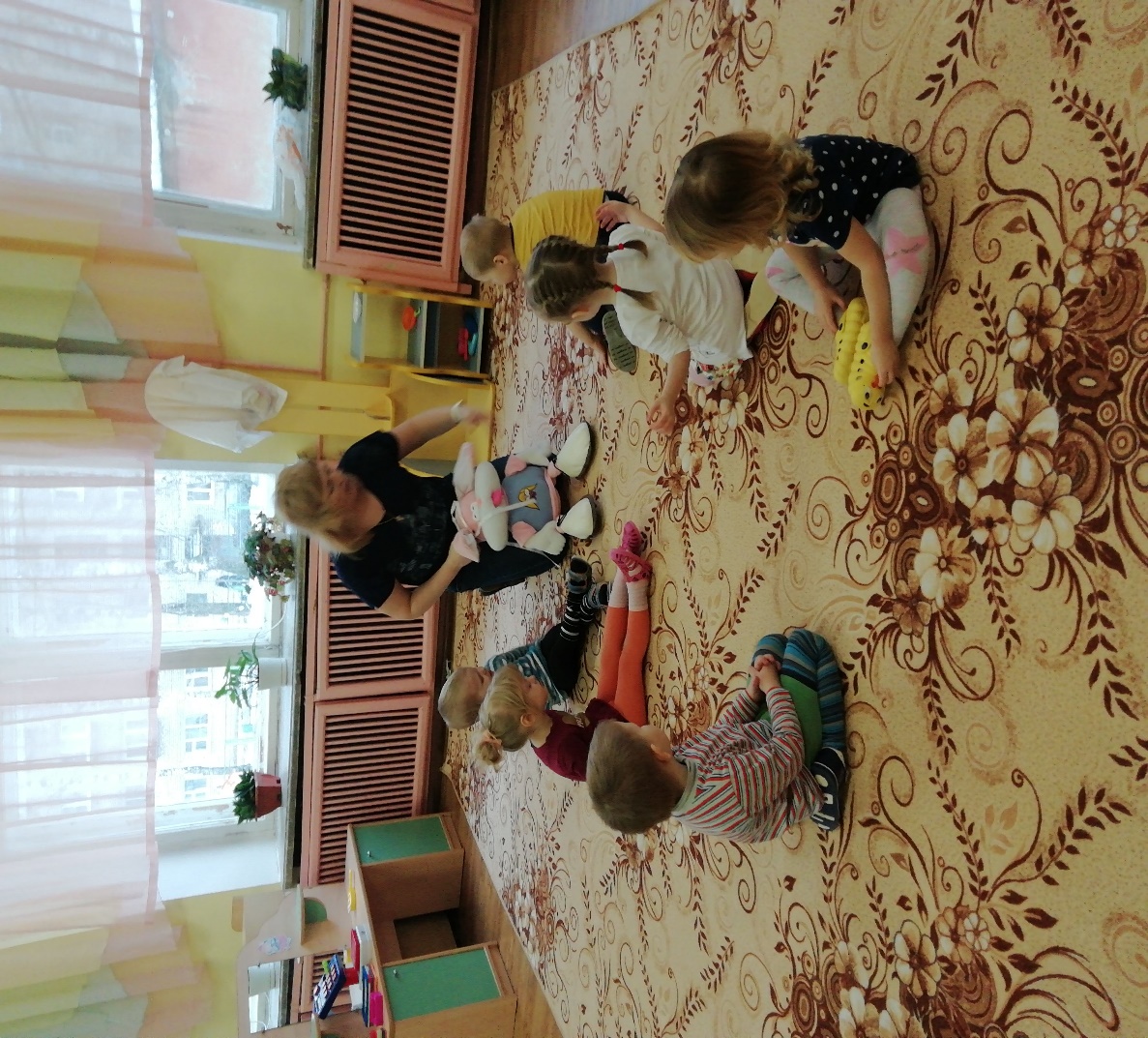 Подготовила и провела: Михайлова С.В.Цель: помочь детям запомнить и научить употреблять в речи названия животных.Задачи:1. продолжать учить узнавать и называть игрушки по описанию;2.активизировать речь детей (проговаривать и договаривать песенки, потешки, стишки);3. развивать мелкую моторику, координацию движений;4. создавать положительный эмоциональный настрой.Материал: игрушки: кошка, зайчик, разноцветные шарики    музыкальное сопровождение;  Ход Нод:Воспитатель: Ребята вы любите ходить в гости? Давайте отправимся в гости к игрушкам. Давайте поедем в гости на весёлом паровозике. Воспитатель: Друг за друга прицепились,В путь дорогу мы пустились!У-у-у-у-у!Загудел наш паровоз,Он вагончики повез:Чу-чу-чу, чу-чу-чу,Я детишек прокачу! (Звучит песенка «Паровозик»)Быстро едет паровозОн вагончики повезЕхали, ехали  и на первую остановку  приехали.Воспитатель: Посмотрите, кто тут спрятался?Я вам загадаю загадку: « В лесу живет, скачет: прыг-скок! (появляется игрушка зайчик) Ребята, а хотите немножко поиграть? (Да)Ребята, зайчик вас благодарит. Давайте скажем зайчику до свидания. Отправляемся дальше путешествовать. Вот и следующая остановкаВоспитатель: Кто это за кубиком?  Это Мишка Ребята мишке хочется поиграть. Давайте с ним поиграем.Физкультминутка:Мишка косолапый по лесу идет,Шишки собирает, и в карман кладет.Вдруг упала шишка, прямо мишке в лоб.Мишка рассердился и ногою топ!Дети выполняют движения по ходу стихотворения.Воспитатель: Паровозик зовет дальше путешествовать. Готовы? (Да) Отправляемся в путь.Быстро едет паровозОн вагончики повезКто же здесь нас встречает?  Шаловливые котята. Почему же они грустные?  Они так разбаловались с клубочками, что не могут разложить их по цвету в корзины, поможем котятам (Да)Ребята, нам паровозик напоминает, что наше путешествие закончилось, пора возвращаться в группу.Воспитатель:Паровоз идёт потише,Значит домик наш поближе«Ду-ду-ду приехали!»Итог занятия:Ребята вот мы и приехали с вами в группу. На чем мы ездили впутешествие? (На паровозике). А кого мы встретили в путешествии? (Зайца, котят, медведя). Молодцы! Ребята, давайте попрощаемся с нашими гостями, скажем им до свидания. (До свидания).